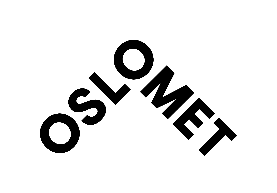 Bacheloroppgåve/Fordjupningsoppgåve[Slett det som ikkje passar][Tittel på oppgåva][Her kan du skriva ein undertittel]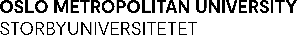 